United Church of Christ of California         				              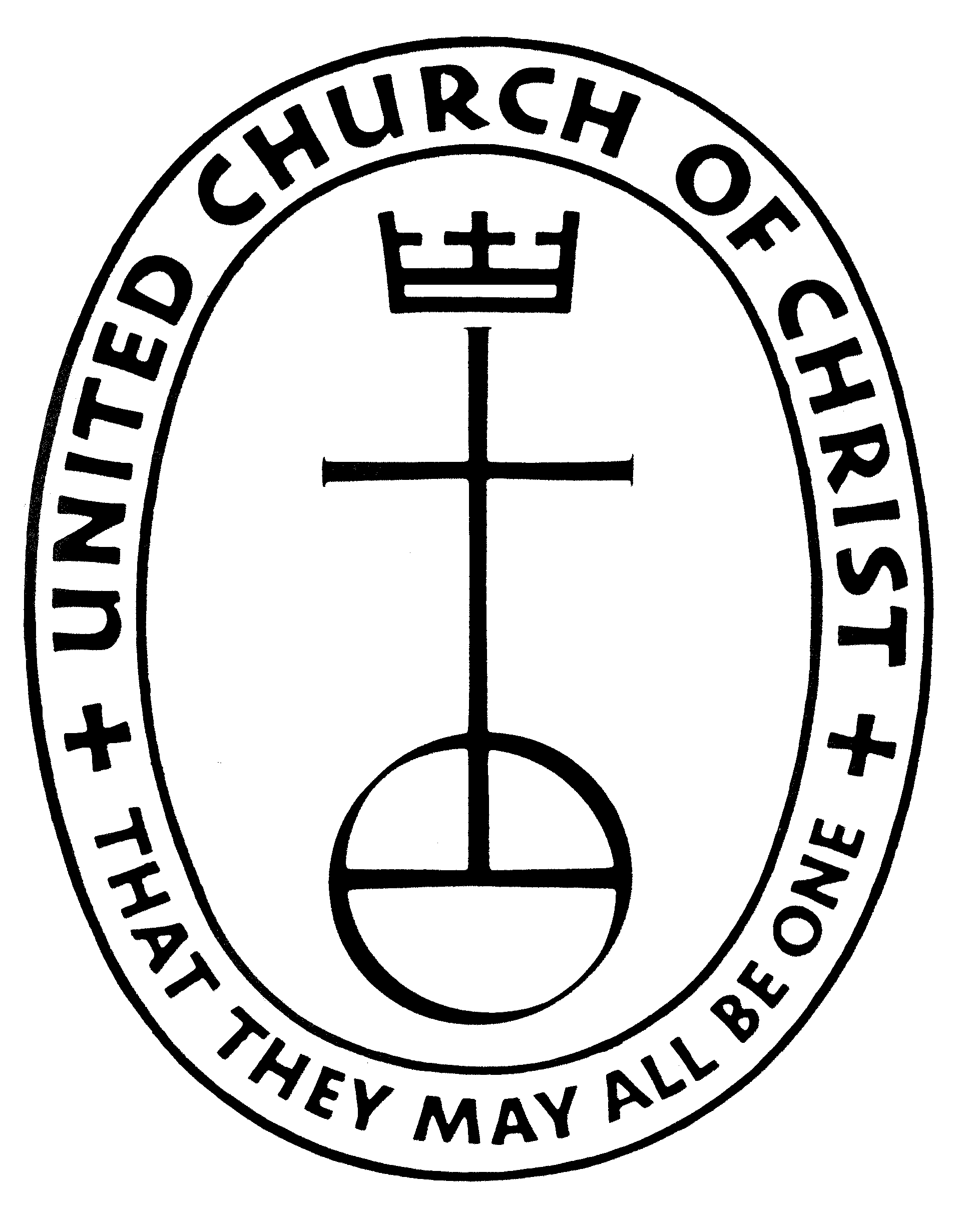 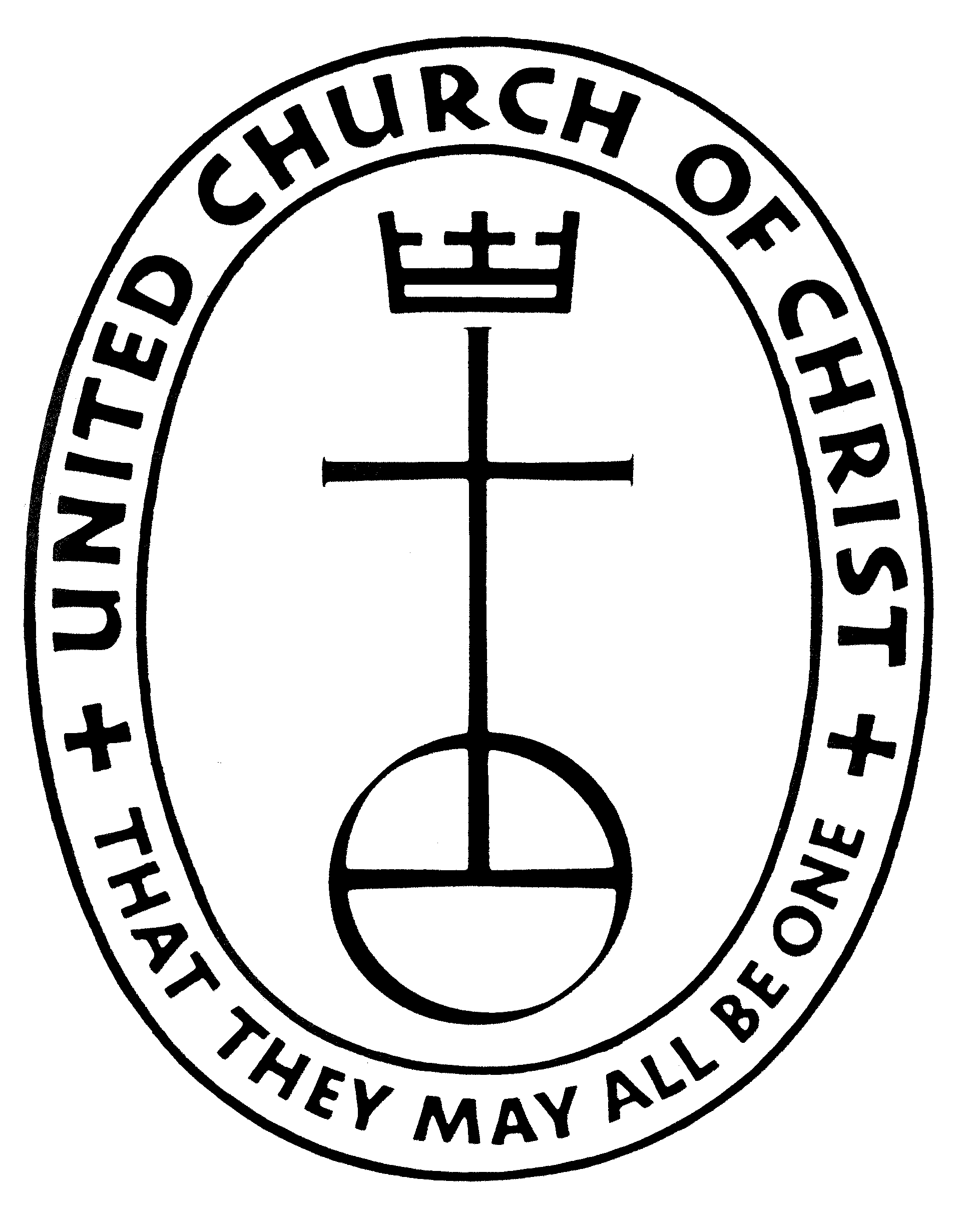 101 N. Oak StreetCalifornia, MO  65018-1744	Rev. Russell Cobb, Pastor									Children’s Time – June – December 2020June   							November07  Kendra Hall					01  Ginnie Medlin14  Ginnie Medlin					08  Carla Clennin21  The Puppets					15  Pastor Russ28  Pastor Russ					22  The Puppets							29  JoAnn CantrielJuly05  JoAnn Cantriel				          December12  Carla Clennin					06  Kendra Hall19  The Puppets					13  Ginnie Medlin26  Kendra Hall					20  The Puppets							27  JoAnn CantrielAugust 02 Ginnie Medlin09  JoAnn Cantriel16  Carla Clennin23  The Puppets30  Kendra HallSeptember06  Pastor Russ13  JoAnn Cantriel20  The Puppets27  Ginnie MedlinOctober04  Carla Clennin11 Kendra Hall18  The Puppets25  JoAnn Cantriel 